Advanced High School Programs  Early College Program (formerly Collegiate High School)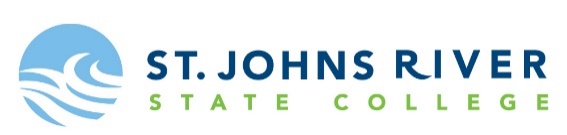 Locations: Tocoi Creek & Pedro Menendez High School Traditional Academic Dual Enrollment (DE) 			   Locations: All High Schools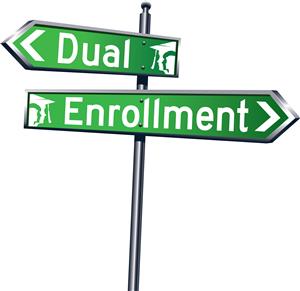  Career Dual Enrollment & Secondary Programs     Locations: All High Schools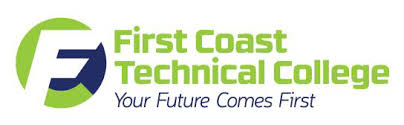  Advanced International Certificate of Education (AICE)     Location: St. Augustine High School & 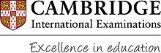          Beachside High School  Advanced Placement (AP)                                               Locations: All High Schools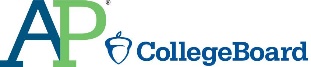    International Baccalaureate (IB)       Locations: Allen D. Nease & Pedro Menendez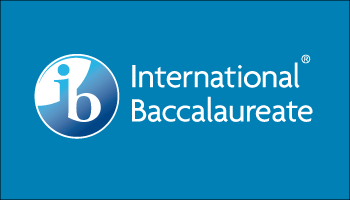 other frequently asked questions1.0 extra weight to grade point average (GPA) for IB, AICE, Dual Enrollment, and AP CoursesFor instance, if a student earns an A which is typically worth 4 points, the student would earn 5 points with an IB, AICE, AP or DE course to be factored into their GPA.Note: For the Bright Futures GPA calculation, the weighting is only 0.5 extra points for year-long and .25 extra points for semester long coursesAICE or IB courses can be taken in conjunction with Advanced Placement and Dual Enrollment courses.  AICE and IB students should speak with their program coordinator before taking AP or DE courses to ensure they are not taking courses that will issue the same credit as their AICE or IB courses.If a student is enrolled in an honors or AP full-credit course, the student may only drop the course within the first five class meetings, or he/she may NOT drop the course until the end of the semester and only if the following conditions exist: a grade of D or F, completion of a parent conference during each grading period, demonstration of the student seeking consistent academic assistance, and space available in a comparable course. After 21 days, students who change their schedule will receive the Withdrew Passing (WP) or Withdrew Failing (WF) determined by their average in the course to that point. A student with a 54% at the time of withdrawal, would receive a WF while a student with an 84% at the time of withdrawal would receive a WP. After 21 days, the grade earned in the honors/AP class follows the student to the next course, but teachers haveflexibility to adjust the transfer grade based on demonstrated mastery of standards in the new course. Withdrawing from an honors or AP course is also denoted with the WP or WF designation, but cannot be done until after midpoint of the course.Withdrawing from dual enrollment courses is governed by the college deadlines, not school policy.Qualifying Dual Enrollment Placement Test Scores for St. Johns River State CollegeStudents must have the minimum of these scores to be considered college ready.  They may mix and match their best score from these tests.  Test scores must be less than two years old. *See your high school dual enrollment contact for further information.Please visit the District Advanced Programs website for more information: http://www.stjohns.k12.fl.us/aa/Rev. 12.15.21	School ContactEligibilitySummaryHow credit is earnedHow credits transferSt. Johns River State College and High School Counselors work in tandem to advise students for Collegiate High School.SJR State Contact:Meghan DeputyMeghanDeputy@sjrstate.edu Pedro Menendez Contact:Meredith MasiakMeredith.masiak@stjohns.k12.fl.usTocoi Creek Contact:D’Erica GibbsDerica.gibbs@stjohns.k12.fl.us Website:https://www.sjrstate.edu/collegiate-hs.html#StJohnsCounty -Same requirements for Traditional Dual Enrollment, plus:-Must attend an informational session -3.0 unweighted GPA-Level 3 or higher on 8th Grade Reading & Math FSA or Algebra 1 EOC, no D’s or F’s 1st Qtr Report Card, currently enrolled in Algebra 1 Honors-60 seats available at Tocoi and 60 seats at Pedro. If more applicants than seats, lottery decides program admission. Students get additional weight in lottery if zoned for Tocoi or Pedro, but students zoned for other high schools are still eligible and have a chance in the lottery.-Students can earn an A.A. degree while still enrolled in high school.-Students meeting eligibility requirements are invited in 8th grade to attend an information session and apply for the program.-Upon acceptance in the program, students in grades 9-11 will take a defined list of college courses at the high school site in combination with high school classes.-12th grade students will enroll full time on SJR State’s campus. Students cannot take any courses on their high school campus senior year.-College credit for Dual Enrollment through the Early College Program is awarded based on the student’s class grade rather than on a standardized test score.-Students receive dual credit-meaning both high school and college credit simultaneously-per course.-Dual Enrollment will transfer especially to the Florida State UniversitiesSystem (SUS) due to the Florida Common Course Numbering System and the statewide articulation agreement.-If students do not, upon high school graduation, attend the same college or university where they earned the dual enrollment credit, the application of transfer credit may vary at the receiving institution.-For out of state postsecondary schools and private postsecondary schools, students will need to visit the institution’s admissions page to determine transferability of dual enrollment credits.  School ContactEligibilitySummaryHow credit is earnedHow credits transferSt. Johns River State College and High School Counselors work in tandem to advise students for dual enrollment.SJR State Contacts:Meghan DeputyMeghanDeputy@sjrstate.edu Sharon EngelbrechtSharonEngelbrecht@sjrstate.edu  Website:http://sjrstate.edu/dual.html -Meet district honors criteria (see AP eligibility)-Placement Scores (see chart under FAQs)*-Maintain unweighted High School 3.0 GPA, 2.0 College GPA -Have social and emotional maturity -Student must provide own transportation for courses not taken on the high school campus-3 consecutive year maximum to take courses-Limit 11 credit hours per semester unless doing early admission (limit 16 hours). Limited to 2 courses total during summer session.-A grade of D, F, or W will result in removal from the program-Dual Enrollment is the start of a student’s college transcript. Dual enrollment grades follow students forever, which can impact admittance into college/university, acceptance into a major, financial aid and enrollment into graduate school.  -College credit for Dual Enrollment through the Early College Program is awarded based on the student’s class grade rather than on a standardized test score.-Students receive dual credit-meaning both high school and college credit simultaneously-per course.-If students do not, upon high school graduation, attend the same college or university where they earned the dual enrollment credit, the application oftransfer credit may vary at the receiving institution.-For out of state schools and private schools students will need to inquire whether dual enrollment credit will be transferable.  School ContactEligibilitySummaryHow credit is earnedHow credits transferFirst Coast Technical College and School Counselors work in tandem to advise students for dual enrollment & secondary programs.FCTC Contacts:Sam GuldswogDual EnrollmentSam.Guldswog@stjohns.k12.fl.us Wakilah AugustusSecondary ProgramsWakilah.Augustus@stjohns.k12.fl.us Websites:http://fctc.edu/students/highschool/programs/ Dual Enrollment & Secondary Programs-Good attendance and discipline record-On track for graduation-Room in the students schedule for 2-3 consecutive periods-Student must provide own transportation to and from FCTCDual Enrollment Only-2.0 unweighted GPA-Students typically earn 2 or 3 credits per year by enrolling in a three-hour technical program.-Dual Enrollment is the start of a student’s college transcript. Dual enrollment grades follow students forever, which can impact admittance into college/university, acceptance into a major, financial aid and enrollment into graduate school.  -Secondary programs are for high school credit only.-College credit for Dual Enrollment is awarded based on the students meeting competencies in the FLDOE frameworks and the required clock hours for their program. -Credits & certifications transfer out of state, however additional requirements may be mandated by the transfer institution or state certification board.School ContactEligibilitySummaryHow credit is earnedHow credits transferBeachside High Contact:TBDWebsite:https://www-bhs.stjohns.k12.fl.us/academics/academies/St. Augustine High Contact:Dena BechtleDena.bechtle@stjohns.k12.fl.usWebsite: http://www-sahs.stjohns.k12.fl.us/aice/-FSA-ELA scores at the 70th percentile or higher-Math EOC scores minimum level 3, prefer 4 or 5 Successful completion of Algebra 1 Honors (strongly recommended)-Positive teacher recommendations-A/B students have challenged themselves with advanced middle school courses-Have social and emotional maturity -Affiliated with Cambridge International Exams in the UK-Students are not required to take HOPE, Government, Economics, a Performing Fine Art course or online course.-Students who have been awarded the AICE Diploma with the required community service hours automatically qualify for the Academic Scholars Award from the Florida Bright Futures Scholarship Program.-In the US and Canada, good grades in Cambridge International A Level subjects can result in university course credits. -Credit is typically awarded based on each subject and examination grade earned.-All Florida Public Universities award credit-by-exam for any passing score on a Cambridge exam (AS and AL).-Each university in the USA sets its own policy.  Students are expected to contact the admissions office at the university of interest to learn their credit by examination policy for Cambridge International AS and A Levels, which are also known as ‘Cambridge GCE A Level exams’.-Credit for Cambridge International AS and A Level examinations varies between institutions in the USA. -Credit or advanced standing for Cambridge International A Levels can be between 4 to 10 credits, but is usually 6 to 8 credits. Where credit is awarded for Cambridge International AS Levels, it is typically half as much credit as is awarded for Cambridge International A Levels.-AICE courses transfer to universities worldwideSchool ContactEligibilitySummaryHow credit is earnedHow credits transferHigh School CounselorTest scores/grades outlined below must match the same subject area as the AP course. English for English, Social Studies and Science, Math scores/grades for Math courses.Students must have one of the following to be eligible:-Grade of C or better in previous honors course or grade of A in previous standard course-Level 4 or 5 on corresponding FSA subject area & not less than a level 3 in any area-PSAT-section score of 480 or higher-PLAN-170 English, 210 Math score or higher -Norm-referenced test-Section Stanine of 7,8, or 9(See SJCSD High School Student Progression Plan for more details)-Advanced Placement is a program run by College Board (the makers of the SAT) that allows you to take courses that can earn you college credit and/or qualify you for more advanced classes when you begin college.*AP Capstone is offered at Creekside High School.  See this link for further information: https://www-chs.stjohns.k12.fl.us/guidance/ap-course-information/ -Withdrawing from an honors or AP course is denoted with the WP or WF designation, but cannot be done until after the midpoint of the course.-Students earn college credit by passing the AP exam given at the end of the year in May.-AP Exams are scored between 1 and 5, with anything 3 or above considered passing. Each postsecondary institution determines the amount and type of college credit awarded for different AP scores.-One great benefit of taking AP Exams is the opportunity to earn college credit and placement. Nearly all colleges and universities in the United States grant credit and placement for qualifying AP scores.-Each college and university makes its own decisions about awarding credit and placement. Most have a written policy specifying the minimum required score to earn credit for a given AP Exam, the amount of credit awarded and how credits are applied.-Visit this website to see what college credits can be earned at various post-secondary institutions with certain AP exam scores: https://apstudent.collegeboard.org/creditandplacement/search-credit-policiesSchool ContactEligibilitySummarySummary (cont.)How credit is earnedHow credits transferAllen D. Nease ContactMissy KennedyMissy.kennedy@ stjohns.k12.fl.usWebsite:https://www-nhs.stjohns.k12.fl.us/ib/Pedro Menendez ContactJonathan Higginsjonathan.higgins@  stjohns.k12.fl.usWebsite: http://www-pmhs.stjohns.k12.fl.us/ib/-Students must meet the criteria for honors level course placement, apply and be accepted to the program-Math EOC scores minimum level 3, prefer 4 or 5 -Positive teacher recommendations-A/B students have challenged themselves with advanced middle school courses-Have social and emotional maturity Allen D. Nease-FSA-ELA scores at the 70th percentile or higher-Mandatory successful completion of Algebra 1 Honors Pedro Menendez-Strongly recommended successful completion of Algebra 1 Honors -IB core consists of 3 elements: CAS (creativity, activity and service, self-directed research (Extended Essay) and reflecting on the nature of knowledge (Theory of Knowledge-TOK).-Students are not required to take HOPE, (Government-Pedro Only), Economics, a Performing Fine Art course or online course.Allen D. Nease-Only students in the IB Program, with the goal of receiving an IB diploma, can take IB courses.-Students study 6 subject groups, and take at least six exams (one per subject group) which count toward their IB diploma candidacy. Any additional exams will contribute to a student’s total college credits earned, but will not count towards the mechanism that earns the IB diploma. Subject Groups:1 – Language A (Primary Language Literature)2 – World Language (Language Acquisition)3 – Social Sciences (History)4 – Experimental Science5 – Mathematics6 - The Arts (Psychology, Visual Art, Theatre, Computer Studies, 2nd science, Film and/or Psychology)-Students who have been awarded the IB Diploma with the required community service hours will receive the Florida Medallion or Academic Scholars Award from the Florida Bright Futures Scholarship Program.Pedro Menendez-Non-IB students can take individual IB Courses-Students study 6 courses at higher level or standard level. Students must choose 1 subject from each of groups 1 to 5-languages, social studies, the experimental sciences and mathematics. The 6th subject choices are psychology, art or dance.-Students who have been awarded the IB Diploma will receive the Florida Academic Scholars Award from the Florida Bright Futures Scholarship Program as PMHS IB Program students are required to complete 150 community service hours.-IB Exams are scored on a 1 to 7 scale. IB does not set official passing grades.-To earn the IB diploma, an average score of 4 (combination of standard level (SL) and higher level (HL) exams) on each exam is needed to receive the minimum required 24 points.-It is important to keep in mind selectivity varies greatly between institutions. While most will consider the IB as a pathway, some institutions will expect exemplary performance in their applicants. Other institutions will admit IB applicants with a wide range of scores.-IB courses transfer to universities worldwideEnglish Composition (ENC 1101)Math-Intermediate Algebra (MAT 1033)Math-College Algebra (MAC 1105)ACTReading 19 & English 17Math 19Math 21SATReading 24 & Writing & Language  25Math 24Math 25PERTReading 106 & English 103Math 114Math 123